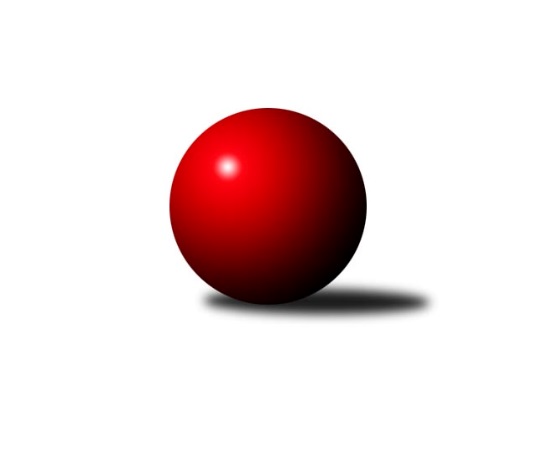 Č.1Ročník 2017/2018	29.4.2024 Severočeská divize 2017/2018Statistika 1. kolaTabulka družstev:		družstvo	záp	výh	rem	proh	skore	sety	průměr	body	plné	dorážka	chyby	1.	TJ Doksy	1	1	0	0	7.0 : 1.0 	(8.0 : 4.0)	2527	2	1725	802	23	2.	KK Hvězda Trnovany B	1	1	0	0	6.0 : 2.0 	(8.5 : 3.5)	2640	2	1809	831	35	3.	SKK Bohušovice B	1	1	0	0	6.0 : 2.0 	(6.0 : 6.0)	2509	2	1753	756	32	4.	SK Skalice u Č. Lípy	1	1	0	0	5.0 : 3.0 	(7.0 : 5.0)	2366	2	1657	709	50	5.	TJ Jiskra Nový Bor	1	1	0	0	5.0 : 3.0 	(5.5 : 6.5)	2571	2	1802	769	27	6.	TJ KK Louny	1	1	0	0	5.0 : 3.0 	(4.5 : 7.5)	2487	2	1692	795	42	7.	SK Plaston Šluknov	1	0	0	1	3.0 : 5.0 	(7.5 : 4.5)	2436	0	1725	711	45	8.	SK Děčín	1	0	0	1	3.0 : 5.0 	(6.5 : 5.5)	2550	0	1803	747	38	9.	Sokol Spořice	1	0	0	1	3.0 : 5.0 	(5.0 : 7.0)	2353	0	1674	679	55	10.	TJ Bižuterie Jablonec n. N.	1	0	0	1	2.0 : 6.0 	(6.0 : 6.0)	2435	0	1744	691	43	11.	TJ Kovostroj Děčín	1	0	0	1	2.0 : 6.0 	(3.5 : 8.5)	2578	0	1771	807	45	12.	TJ Sokol Blíževedly	1	0	0	1	1.0 : 7.0 	(4.0 : 8.0)	2412	0	1633	779	40Tabulka doma:		družstvo	záp	výh	rem	proh	skore	sety	průměr	body	maximum	minimum	1.	TJ Doksy	1	1	0	0	7.0 : 1.0 	(8.0 : 4.0)	2527	2	2527	2527	2.	KK Hvězda Trnovany B	1	1	0	0	6.0 : 2.0 	(8.5 : 3.5)	2640	2	2640	2640	3.	TJ Kovostroj Děčín	0	0	0	0	0.0 : 0.0 	(0.0 : 0.0)	0	0	0	0	4.	SKK Bohušovice B	0	0	0	0	0.0 : 0.0 	(0.0 : 0.0)	0	0	0	0	5.	TJ Jiskra Nový Bor	0	0	0	0	0.0 : 0.0 	(0.0 : 0.0)	0	0	0	0	6.	SK Skalice u Č. Lípy	0	0	0	0	0.0 : 0.0 	(0.0 : 0.0)	0	0	0	0	7.	TJ Sokol Blíževedly	0	0	0	0	0.0 : 0.0 	(0.0 : 0.0)	0	0	0	0	8.	TJ KK Louny	0	0	0	0	0.0 : 0.0 	(0.0 : 0.0)	0	0	0	0	9.	SK Plaston Šluknov	1	0	0	1	3.0 : 5.0 	(7.5 : 4.5)	2436	0	2436	2436	10.	SK Děčín	1	0	0	1	3.0 : 5.0 	(6.5 : 5.5)	2550	0	2550	2550	11.	Sokol Spořice	1	0	0	1	3.0 : 5.0 	(5.0 : 7.0)	2353	0	2353	2353	12.	TJ Bižuterie Jablonec n. N.	1	0	0	1	2.0 : 6.0 	(6.0 : 6.0)	2435	0	2435	2435Tabulka venku:		družstvo	záp	výh	rem	proh	skore	sety	průměr	body	maximum	minimum	1.	SKK Bohušovice B	1	1	0	0	6.0 : 2.0 	(6.0 : 6.0)	2509	2	2509	2509	2.	SK Skalice u Č. Lípy	1	1	0	0	5.0 : 3.0 	(7.0 : 5.0)	2366	2	2366	2366	3.	TJ Jiskra Nový Bor	1	1	0	0	5.0 : 3.0 	(5.5 : 6.5)	2571	2	2571	2571	4.	TJ KK Louny	1	1	0	0	5.0 : 3.0 	(4.5 : 7.5)	2487	2	2487	2487	5.	SK Děčín	0	0	0	0	0.0 : 0.0 	(0.0 : 0.0)	0	0	0	0	6.	Sokol Spořice	0	0	0	0	0.0 : 0.0 	(0.0 : 0.0)	0	0	0	0	7.	TJ Bižuterie Jablonec n. N.	0	0	0	0	0.0 : 0.0 	(0.0 : 0.0)	0	0	0	0	8.	KK Hvězda Trnovany B	0	0	0	0	0.0 : 0.0 	(0.0 : 0.0)	0	0	0	0	9.	TJ Doksy	0	0	0	0	0.0 : 0.0 	(0.0 : 0.0)	0	0	0	0	10.	SK Plaston Šluknov	0	0	0	0	0.0 : 0.0 	(0.0 : 0.0)	0	0	0	0	11.	TJ Kovostroj Děčín	1	0	0	1	2.0 : 6.0 	(3.5 : 8.5)	2578	0	2578	2578	12.	TJ Sokol Blíževedly	1	0	0	1	1.0 : 7.0 	(4.0 : 8.0)	2412	0	2412	2412Tabulka podzimní části:		družstvo	záp	výh	rem	proh	skore	sety	průměr	body	doma	venku	1.	TJ Doksy	1	1	0	0	7.0 : 1.0 	(8.0 : 4.0)	2527	2 	1 	0 	0 	0 	0 	0	2.	KK Hvězda Trnovany B	1	1	0	0	6.0 : 2.0 	(8.5 : 3.5)	2640	2 	1 	0 	0 	0 	0 	0	3.	SKK Bohušovice B	1	1	0	0	6.0 : 2.0 	(6.0 : 6.0)	2509	2 	0 	0 	0 	1 	0 	0	4.	SK Skalice u Č. Lípy	1	1	0	0	5.0 : 3.0 	(7.0 : 5.0)	2366	2 	0 	0 	0 	1 	0 	0	5.	TJ Jiskra Nový Bor	1	1	0	0	5.0 : 3.0 	(5.5 : 6.5)	2571	2 	0 	0 	0 	1 	0 	0	6.	TJ KK Louny	1	1	0	0	5.0 : 3.0 	(4.5 : 7.5)	2487	2 	0 	0 	0 	1 	0 	0	7.	SK Plaston Šluknov	1	0	0	1	3.0 : 5.0 	(7.5 : 4.5)	2436	0 	0 	0 	1 	0 	0 	0	8.	SK Děčín	1	0	0	1	3.0 : 5.0 	(6.5 : 5.5)	2550	0 	0 	0 	1 	0 	0 	0	9.	Sokol Spořice	1	0	0	1	3.0 : 5.0 	(5.0 : 7.0)	2353	0 	0 	0 	1 	0 	0 	0	10.	TJ Bižuterie Jablonec n. N.	1	0	0	1	2.0 : 6.0 	(6.0 : 6.0)	2435	0 	0 	0 	1 	0 	0 	0	11.	TJ Kovostroj Děčín	1	0	0	1	2.0 : 6.0 	(3.5 : 8.5)	2578	0 	0 	0 	0 	0 	0 	1	12.	TJ Sokol Blíževedly	1	0	0	1	1.0 : 7.0 	(4.0 : 8.0)	2412	0 	0 	0 	0 	0 	0 	1Tabulka jarní části:		družstvo	záp	výh	rem	proh	skore	sety	průměr	body	doma	venku	1.	TJ Kovostroj Děčín	0	0	0	0	0.0 : 0.0 	(0.0 : 0.0)	0	0 	0 	0 	0 	0 	0 	0 	2.	TJ Jiskra Nový Bor	0	0	0	0	0.0 : 0.0 	(0.0 : 0.0)	0	0 	0 	0 	0 	0 	0 	0 	3.	SK Skalice u Č. Lípy	0	0	0	0	0.0 : 0.0 	(0.0 : 0.0)	0	0 	0 	0 	0 	0 	0 	0 	4.	SKK Bohušovice B	0	0	0	0	0.0 : 0.0 	(0.0 : 0.0)	0	0 	0 	0 	0 	0 	0 	0 	5.	KK Hvězda Trnovany B	0	0	0	0	0.0 : 0.0 	(0.0 : 0.0)	0	0 	0 	0 	0 	0 	0 	0 	6.	SK Děčín	0	0	0	0	0.0 : 0.0 	(0.0 : 0.0)	0	0 	0 	0 	0 	0 	0 	0 	7.	TJ Sokol Blíževedly	0	0	0	0	0.0 : 0.0 	(0.0 : 0.0)	0	0 	0 	0 	0 	0 	0 	0 	8.	SK Plaston Šluknov	0	0	0	0	0.0 : 0.0 	(0.0 : 0.0)	0	0 	0 	0 	0 	0 	0 	0 	9.	TJ KK Louny	0	0	0	0	0.0 : 0.0 	(0.0 : 0.0)	0	0 	0 	0 	0 	0 	0 	0 	10.	TJ Bižuterie Jablonec n. N.	0	0	0	0	0.0 : 0.0 	(0.0 : 0.0)	0	0 	0 	0 	0 	0 	0 	0 	11.	TJ Doksy	0	0	0	0	0.0 : 0.0 	(0.0 : 0.0)	0	0 	0 	0 	0 	0 	0 	0 	12.	Sokol Spořice	0	0	0	0	0.0 : 0.0 	(0.0 : 0.0)	0	0 	0 	0 	0 	0 	0 	0 Zisk bodů pro družstvo:		jméno hráče	družstvo	body	zápasy	v %	dílčí body	sety	v %	1.	Jaroslav Chvojka 	SKK Bohušovice B 	1	/	1	(100%)	2	/	2	(100%)	2.	Jiří Šácha 	SK Skalice u Č. Lípy  	1	/	1	(100%)	2	/	2	(100%)	3.	Jiří Pádivý 	TJ Doksy 	1	/	1	(100%)	2	/	2	(100%)	4.	Václav Paluska 	TJ Doksy 	1	/	1	(100%)	2	/	2	(100%)	5.	Jitka Rollová 	TJ KK Louny 	1	/	1	(100%)	2	/	2	(100%)	6.	Radek Šípek 	SKK Bohušovice B 	1	/	1	(100%)	2	/	2	(100%)	7.	Ladislav, ml. Javorek ml.	SK Skalice u Č. Lípy  	1	/	1	(100%)	2	/	2	(100%)	8.	Václav Kordulík 	Sokol Spořice 	1	/	1	(100%)	2	/	2	(100%)	9.	Jan Sklenář 	SK Plaston Šluknov 	1	/	1	(100%)	2	/	2	(100%)	10.	Eliška Marušáková 	SK Plaston Šluknov 	1	/	1	(100%)	2	/	2	(100%)	11.	Oldřich, st. Lukšík st.	Sokol Spořice 	1	/	1	(100%)	2	/	2	(100%)	12.	Jiří, st. Klíma st.	TJ Doksy 	1	/	1	(100%)	2	/	2	(100%)	13.	Jiří Tůma 	TJ Bižuterie Jablonec n. N. 	1	/	1	(100%)	2	/	2	(100%)	14.	Jiří Pachl 	TJ Bižuterie Jablonec n. N. 	1	/	1	(100%)	2	/	2	(100%)	15.	Martin Kortan 	TJ Jiskra Nový Bor 	1	/	1	(100%)	2	/	2	(100%)	16.	Zdeněk Kandl 	KK Hvězda Trnovany B 	1	/	1	(100%)	2	/	2	(100%)	17.	Petr Fabian 	KK Hvězda Trnovany B 	1	/	1	(100%)	2	/	2	(100%)	18.	Martin Dolejší 	KK Hvězda Trnovany B 	1	/	1	(100%)	2	/	2	(100%)	19.	Ivan Novotný 	SK Děčín 	1	/	1	(100%)	2	/	2	(100%)	20.	Petr Veselý 	TJ Kovostroj Děčín 	1	/	1	(100%)	2	/	2	(100%)	21.	Alois Veselý 	TJ Sokol Blíževedly 	1	/	1	(100%)	2	/	2	(100%)	22.	Miloslav Plíšek 	SK Děčín 	1	/	1	(100%)	2	/	2	(100%)	23.	Radek Marušák 	SK Plaston Šluknov 	1	/	1	(100%)	1.5	/	2	(75%)	24.	Bohumil Navrátil 	KK Hvězda Trnovany B 	1	/	1	(100%)	1.5	/	2	(75%)	25.	Petr Kohlíček 	TJ Jiskra Nový Bor 	1	/	1	(100%)	1.5	/	2	(75%)	26.	Milan Polcar 	Sokol Spořice 	1	/	1	(100%)	1	/	2	(50%)	27.	Petr Kout 	TJ Jiskra Nový Bor 	1	/	1	(100%)	1	/	2	(50%)	28.	Jaroslava Vacková 	TJ Doksy 	1	/	1	(100%)	1	/	2	(50%)	29.	Jiří Kuric 	TJ Doksy 	1	/	1	(100%)	1	/	2	(50%)	30.	Petr Kramer 	SK Děčín 	1	/	1	(100%)	1	/	2	(50%)	31.	František Pfeifer 	TJ KK Louny 	1	/	1	(100%)	1	/	2	(50%)	32.	Martin Perníček 	SKK Bohušovice B 	1	/	1	(100%)	1	/	2	(50%)	33.	Anna Houdková 	SKK Bohušovice B 	1	/	1	(100%)	1	/	2	(50%)	34.	Patrik Lojda 	TJ KK Louny 	1	/	1	(100%)	1	/	2	(50%)	35.	Tomáš Mrázek 	TJ Kovostroj Děčín 	1	/	1	(100%)	1	/	2	(50%)	36.	Jitka Jonášová 	SK Plaston Šluknov 	0	/	1	(0%)	1	/	2	(50%)	37.	Lenka Kohlíčková 	TJ Jiskra Nový Bor 	0	/	1	(0%)	1	/	2	(50%)	38.	Robert Häring 	SK Skalice u Č. Lípy  	0	/	1	(0%)	1	/	2	(50%)	39.	Zdeněk Vokatý 	TJ Bižuterie Jablonec n. N. 	0	/	1	(0%)	1	/	2	(50%)	40.	Jan Zeman 	TJ Bižuterie Jablonec n. N. 	0	/	1	(0%)	1	/	2	(50%)	41.	Vratislav Kubita 	KK Hvězda Trnovany B 	0	/	1	(0%)	1	/	2	(50%)	42.	Veronika Čermáková 	TJ Sokol Blíževedly 	0	/	1	(0%)	1	/	2	(50%)	43.	Jiří Přeučil 	TJ Sokol Blíževedly 	0	/	1	(0%)	1	/	2	(50%)	44.	Vladimír Beneš 	SK Děčín 	0	/	1	(0%)	1	/	2	(50%)	45.	Zdeněk Jonáš 	SK Plaston Šluknov 	0	/	1	(0%)	1	/	2	(50%)	46.	Radek Mach 	SK Děčín 	0	/	1	(0%)	0.5	/	2	(25%)	47.	Miloš Chovanec 	TJ KK Louny 	0	/	1	(0%)	0.5	/	2	(25%)	48.	Pavel Jablonický 	TJ Kovostroj Děčín 	0	/	1	(0%)	0.5	/	2	(25%)	49.	Alena Dunková 	TJ Jiskra Nový Bor 	0	/	1	(0%)	0	/	2	(0%)	50.	Josef Matějka 	TJ Sokol Blíževedly 	0	/	1	(0%)	0	/	2	(0%)	51.	Tomáš Novák 	TJ Kovostroj Děčín 	0	/	1	(0%)	0	/	2	(0%)	52.	Pavel Čubr 	SK Děčín 	0	/	1	(0%)	0	/	2	(0%)	53.	Pavel Piskoř 	TJ Kovostroj Děčín 	0	/	1	(0%)	0	/	2	(0%)	54.	Michal Gajdušek 	TJ Jiskra Nový Bor 	0	/	1	(0%)	0	/	2	(0%)	55.	Ladislav Bírovka 	TJ Kovostroj Děčín 	0	/	1	(0%)	0	/	2	(0%)	56.	Ludmila Tomášková 	TJ Sokol Blíževedly 	0	/	1	(0%)	0	/	2	(0%)	57.	Václav Vlk 	TJ Bižuterie Jablonec n. N. 	0	/	1	(0%)	0	/	2	(0%)	58.	Štefan Kutěra 	Sokol Spořice 	0	/	1	(0%)	0	/	2	(0%)	59.	Václav Kořánek 	SK Plaston Šluknov 	0	/	1	(0%)	0	/	2	(0%)	60.	Jiří Wetzler 	Sokol Spořice 	0	/	1	(0%)	0	/	2	(0%)	61.	Horst Schmiedl 	Sokol Spořice 	0	/	1	(0%)	0	/	2	(0%)	62.	Václav, ml. Valenta ml.	TJ KK Louny 	0	/	1	(0%)	0	/	2	(0%)	63.	Ladislav Koláček 	SKK Bohušovice B 	0	/	1	(0%)	0	/	2	(0%)	64.	Eduard, ml. Kezer ml.	SK Skalice u Č. Lípy  	0	/	1	(0%)	0	/	2	(0%)	65.	Miroslav Sodomka 	TJ KK Louny 	0	/	1	(0%)	0	/	2	(0%)	66.	Filip Hons 	TJ Bižuterie Jablonec n. N. 	0	/	1	(0%)	0	/	2	(0%)	67.	Jiří Kucej 	TJ Doksy 	0	/	1	(0%)	0	/	2	(0%)	68.	Jiří Martínek 	SKK Bohušovice B 	0	/	1	(0%)	0	/	2	(0%)	69.	Oldřich Vlasák 	SK Skalice u Č. Lípy  	0	/	1	(0%)	0	/	2	(0%)	70.	Pavel Hájek 	TJ Sokol Blíževedly 	0	/	1	(0%)	0	/	2	(0%)Průměry na kuželnách:		kuželna	průměr	plné	dorážka	chyby	výkon na hráče	1.	Hvězda Trnovany, 1-2	2609	1790	819	40.0	(434.8)	2.	Česká Kamenice, 1-2	2560	1802	758	32.5	(426.8)	3.	TJ Bižuterie Jablonec nad Nisou, 1-4	2472	1748	723	37.5	(412.0)	4.	Doksy, 1-2	2469	1679	790	31.5	(411.6)	5.	Šluknov, 1-2	2461	1708	753	43.5	(410.3)	6.	Sokol Spořice, 1-2	2359	1665	694	52.5	(393.3)Nejlepší výkony na kuželnách:Hvězda Trnovany, 1-2KK Hvězda Trnovany B	2640	1. kolo	Bohumil Navrátil 	KK Hvězda Trnovany B	477	1. koloTJ Kovostroj Děčín	2578	1. kolo	Zdeněk Kandl 	KK Hvězda Trnovany B	470	1. kolo		. kolo	Petr Fabian 	KK Hvězda Trnovany B	463	1. kolo		. kolo	Tomáš Novák 	TJ Kovostroj Děčín	450	1. kolo		. kolo	Ladislav Bírovka 	TJ Kovostroj Děčín	447	1. kolo		. kolo	Martin Dolejší 	KK Hvězda Trnovany B	441	1. kolo		. kolo	Pavel Jablonický 	TJ Kovostroj Děčín	425	1. kolo		. kolo	Petr Veselý 	TJ Kovostroj Děčín	423	1. kolo		. kolo	Pavel Piskoř 	TJ Kovostroj Děčín	417	1. kolo		. kolo	Tomáš Mrázek 	TJ Kovostroj Děčín	416	1. koloČeská Kamenice, 1-2TJ Jiskra Nový Bor	2571	1. kolo	Petr Kramer 	SK Děčín	452	1. koloSK Děčín	2550	1. kolo	Petr Kohlíček 	TJ Jiskra Nový Bor	447	1. kolo		. kolo	Lenka Kohlíčková 	TJ Jiskra Nový Bor	445	1. kolo		. kolo	Petr Kout 	TJ Jiskra Nový Bor	445	1. kolo		. kolo	Miloslav Plíšek 	SK Děčín	439	1. kolo		. kolo	Vladimír Beneš 	SK Děčín	433	1. kolo		. kolo	Radek Mach 	SK Děčín	426	1. kolo		. kolo	Ivan Novotný 	SK Děčín	417	1. kolo		. kolo	Martin Kortan 	TJ Jiskra Nový Bor	416	1. kolo		. kolo	Alena Dunková 	TJ Jiskra Nový Bor	410	1. koloTJ Bižuterie Jablonec nad Nisou, 1-4SKK Bohušovice B	2509	1. kolo	Radek Šípek 	SKK Bohušovice B	469	1. koloTJ Bižuterie Jablonec n. N.	2435	1. kolo	Martin Perníček 	SKK Bohušovice B	454	1. kolo		. kolo	Zdeněk Vokatý 	TJ Bižuterie Jablonec n. N.	437	1. kolo		. kolo	Václav Vlk 	TJ Bižuterie Jablonec n. N.	425	1. kolo		. kolo	Jiří Pachl 	TJ Bižuterie Jablonec n. N.	425	1. kolo		. kolo	Jaroslav Chvojka 	SKK Bohušovice B	420	1. kolo		. kolo	Anna Houdková 	SKK Bohušovice B	412	1. kolo		. kolo	Filip Hons 	TJ Bižuterie Jablonec n. N.	394	1. kolo		. kolo	Jiří Martínek 	SKK Bohušovice B	392	1. kolo		. kolo	Jiří Tůma 	TJ Bižuterie Jablonec n. N.	382	1. koloDoksy, 1-2TJ Doksy	2527	1. kolo	Jiří, st. Klíma st.	TJ Doksy	457	1. koloTJ Sokol Blíževedly	2412	1. kolo	Jiří Kuric 	TJ Doksy	440	1. kolo		. kolo	Václav Paluska 	TJ Doksy	436	1. kolo		. kolo	Jiří Přeučil 	TJ Sokol Blíževedly	421	1. kolo		. kolo	Ludmila Tomášková 	TJ Sokol Blíževedly	421	1. kolo		. kolo	Jaroslava Vacková 	TJ Doksy	407	1. kolo		. kolo	Veronika Čermáková 	TJ Sokol Blíževedly	402	1. kolo		. kolo	Alois Veselý 	TJ Sokol Blíževedly	399	1. kolo		. kolo	Jiří Pádivý 	TJ Doksy	398	1. kolo		. kolo	Josef Matějka 	TJ Sokol Blíževedly	396	1. koloŠluknov, 1-2TJ KK Louny	2487	1. kolo	Patrik Lojda 	TJ KK Louny	449	1. koloSK Plaston Šluknov	2436	1. kolo	Jitka Rollová 	TJ KK Louny	435	1. kolo		. kolo	Eliška Marušáková 	SK Plaston Šluknov	427	1. kolo		. kolo	Miroslav Sodomka 	TJ KK Louny	418	1. kolo		. kolo	Radek Marušák 	SK Plaston Šluknov	416	1. kolo		. kolo	Jan Sklenář 	SK Plaston Šluknov	406	1. kolo		. kolo	Václav, ml. Valenta ml.	TJ KK Louny	399	1. kolo		. kolo	František Pfeifer 	TJ KK Louny	397	1. kolo		. kolo	Jitka Jonášová 	SK Plaston Šluknov	396	1. kolo		. kolo	Václav Kořánek 	SK Plaston Šluknov	396	1. koloSokol Spořice, 1-2SK Skalice u Č. Lípy 	2366	1. kolo	Oldřich, st. Lukšík st.	Sokol Spořice	432	1. koloSokol Spořice	2353	1. kolo	Milan Polcar 	Sokol Spořice	430	1. kolo		. kolo	Robert Häring 	SK Skalice u Č. Lípy 	420	1. kolo		. kolo	Jiří Šácha 	SK Skalice u Č. Lípy 	401	1. kolo		. kolo	Ladislav, ml. Javorek ml.	SK Skalice u Č. Lípy 	400	1. kolo		. kolo	Oldřich Vlasák 	SK Skalice u Č. Lípy 	394	1. kolo		. kolo	Václav Kordulík 	Sokol Spořice	389	1. kolo		. kolo	Horst Schmiedl 	Sokol Spořice	379	1. kolo		. kolo	Eduard, ml. Kezer ml.	SK Skalice u Č. Lípy 	377	1. kolo		. kolo	Libor Hrnčíř 	SK Skalice u Č. Lípy 	374	1. koloČetnost výsledků:	7.0 : 1.0	1x	6.0 : 2.0	1x	3.0 : 5.0	3x	2.0 : 6.0	1x